ESCOLA _________________________________DATA:_____/_____/_____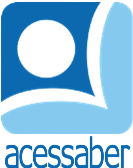 PROF:_______________________________________TURMA:___________NOME:________________________________________________________A Busca pelo Tesouro PerdidoHenrique sempre sonhou em ser um explorador. Um dia, enquanto arrumava a casa do seu avô, encontrou um velho mapa que parecia levar a um tesouro escondido. Animado, decidiu seguir as pistas indicadas no mapa. Ele cruzou riachos, explorou cavernas e chegou a uma clareira misteriosa.No local indicado no mapa, Henrique cavou e, para sua surpresa, encontrou uma pequena caixa enterrada. Dentro dela, havia uma coleção de pedras brilhantes e uma carta antiga. A carta explicava que aquelas pedras eram um tesouro simbólico, representando as aventuras e desafios enfrentados na vida. Henrique percebeu que, embora não fossem joias preciosas, as pedras tinham um valor muito especial.QuestõesQual é o título do texto?R: __________________________________________________________________O que Henrique encontrou enquanto arrumava a casa do seu avô?R: __________________________________________________________________________________________________________________________________________________________________________________________________________O que ele decidiu fazer ao encontrar o velho mapa?R: __________________________________________________________________________________________________________________________________________________________________________________________________________O que Henrique fez ao seguir as pistas indicadas no mapa?R: __________________________________________________________________________________________________________________________________________________________________________________________________________O que ele encontrou na clareira misteriosa?R: __________________________________________________________________________________________________________________________________________________________________________________________________________________________________________________________________________________________________________________________________________________O que a carta explicava sobre as pedras brilhantes?R: __________________________________________________________________________________________________________________________________________________________________________________________________________________________________________________________________________________________________________________________________________________O que Henrique aprendeu com essa experiência de busca pelo tesouro?R: __________________________________________________________________________________________________________________________________________________________________________________________________________________________________________________________________________________________________________________________________________________